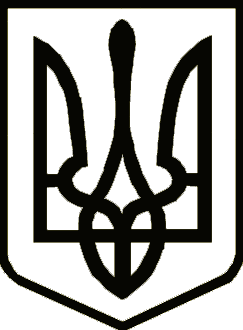 ЧЕРНІГІВСЬКА  ОБЛАСНА  ДЕРЖАВНА  АДМІНІСТРАЦІЯДЕПАРТАМЕНТ КУЛЬТУРИ І ТУРИЗМУ,НАЦІОНАЛЬНОСТЕЙ ТА РЕЛІГІЙН  А  К А  ЗПро організацію та проведенняпромо-туру для туроператорів,гідів-екскурсоводів	З метою організації та проведення промо-туру для туроператорів та гідів – екскурсоводів, які займаються в’їзним туризмом з метою популяризації заходів з відзначення 1000-ліття Чернігівського князівства та позиціонування туристичного потенціалу Чернігівщини 22-23 жовтня за маршрутом ( м. Чернігів – м. Носівка – м. Бобровиця – с. Ярославка - с. Соколівка – с. Петрівка – с. Новий Биків – с. Білорічиця – с. Олешня – с. Добрянка – м. Чернігів), на виконання п. 6.1 обласної цільової Програми розвитку туризму в Чернігівській області на 2021-2027 роки, затвердженої рішенням обласної ради від 28 жовтня 2020 року №46-25/ VII зі змінами, затвердженими рішенням четвертої сесії обласної ради восьмого скликання від 20 квітня 2021 року № 14-4/VIII  н а к а з у ю:ЗАТВЕРДИТИ список учасників промотуру згідно з додатком 1. Директору КЗ «Організаційно-методичний центр контролю і технагляду закладів культури  і туризму»  Стельмаху О. І. ЗАБЕЗПЕЧИТИ:витрати на організацію промо – туру (оренда транспорту, проживання 21 чол. згідно списку, екскурсійні послуги, оренда приміщення, оренда світлової та звукопідсилюючої апаратури, кава-пауза);витрати на відрядження (добові 2 чол. х 2 доби з одноразовим харчуванням).  Контроль за виконанням наказу залишити за собою.	Директор                                	           	      Людмила ЗАМАЙвід 21 жовтня  2021 р.м. Чернігів            № 227